 Esther Hendrix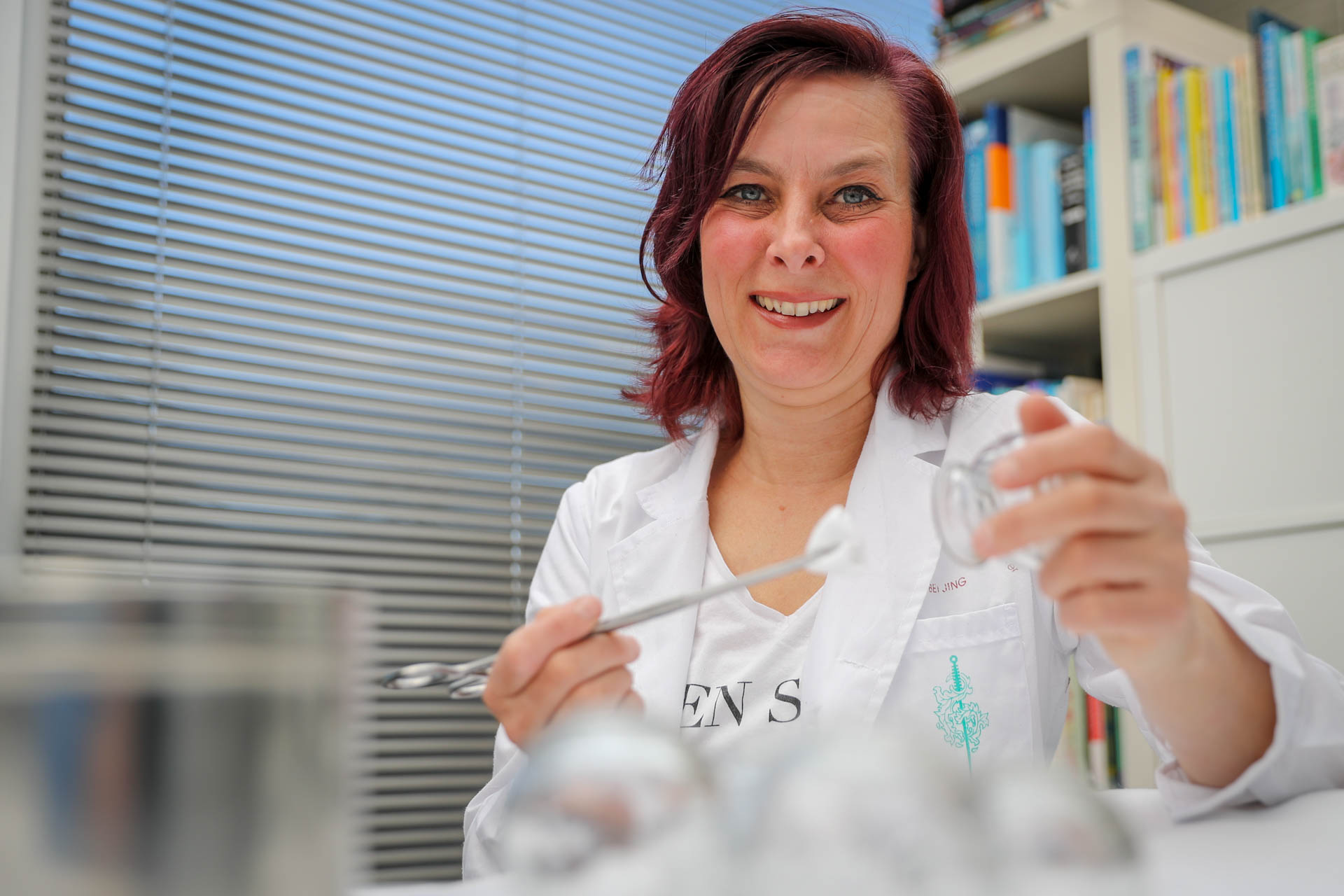  Sabine Aertsen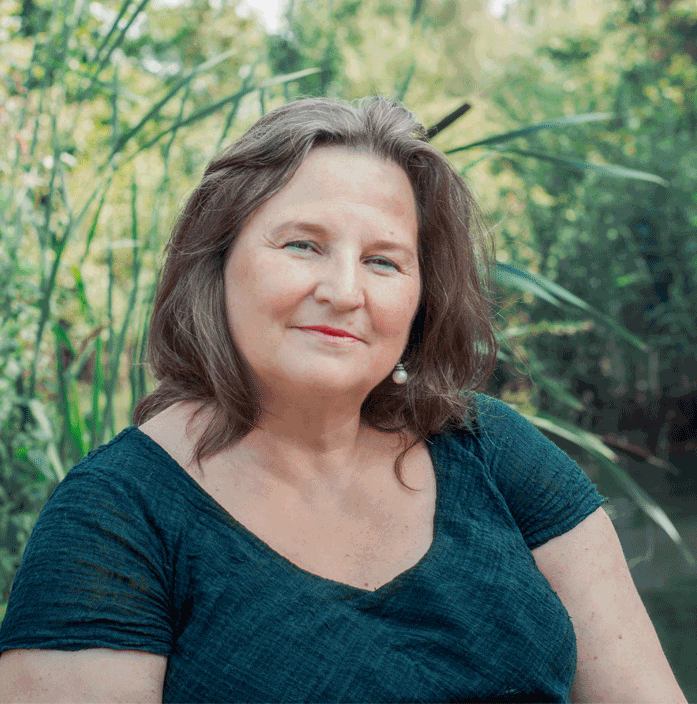  Rosalie Thijssen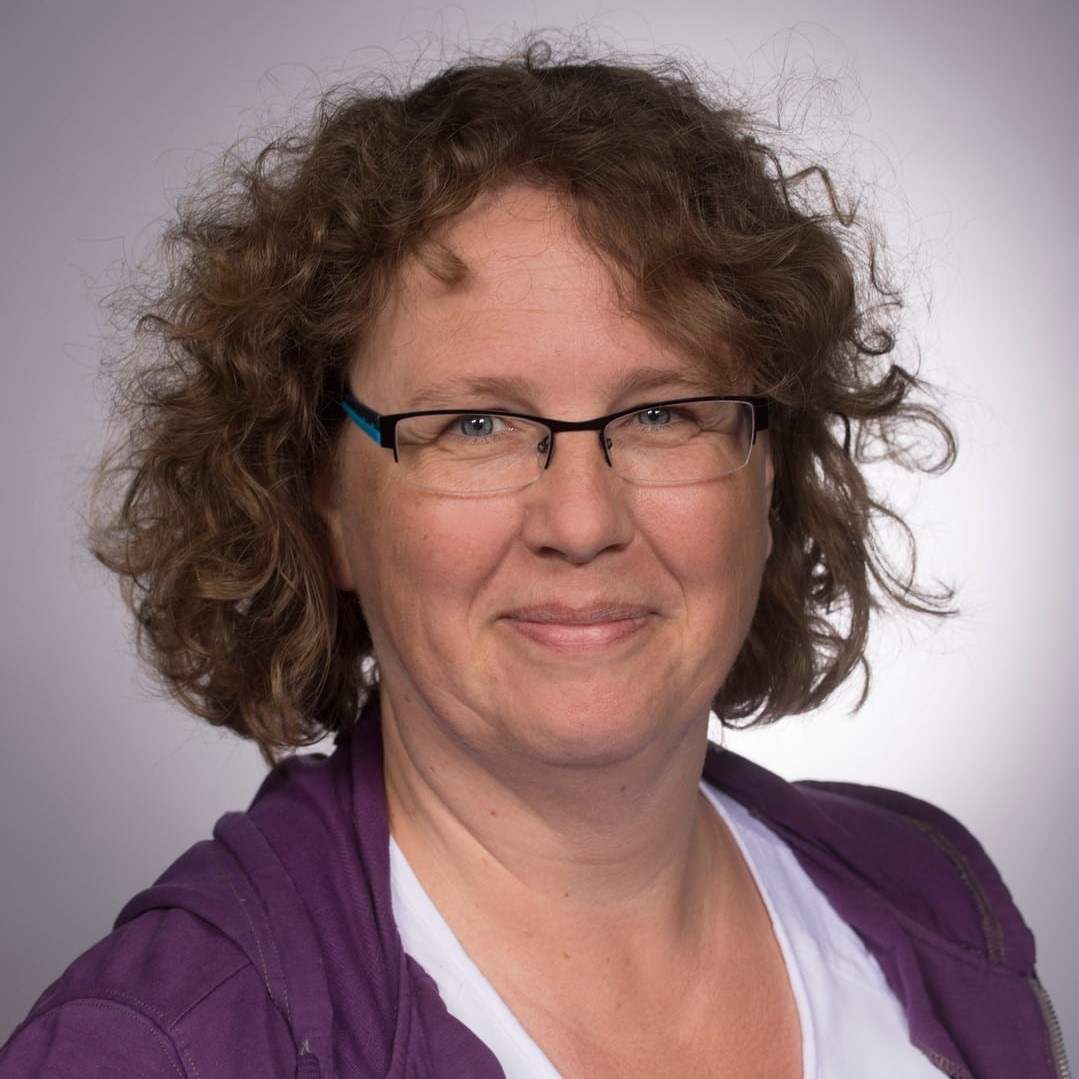  Yvonne Tiesen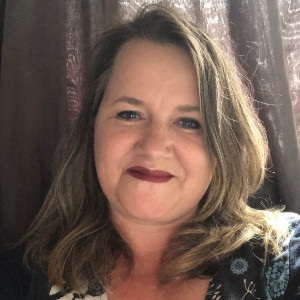  Twan en Lonneke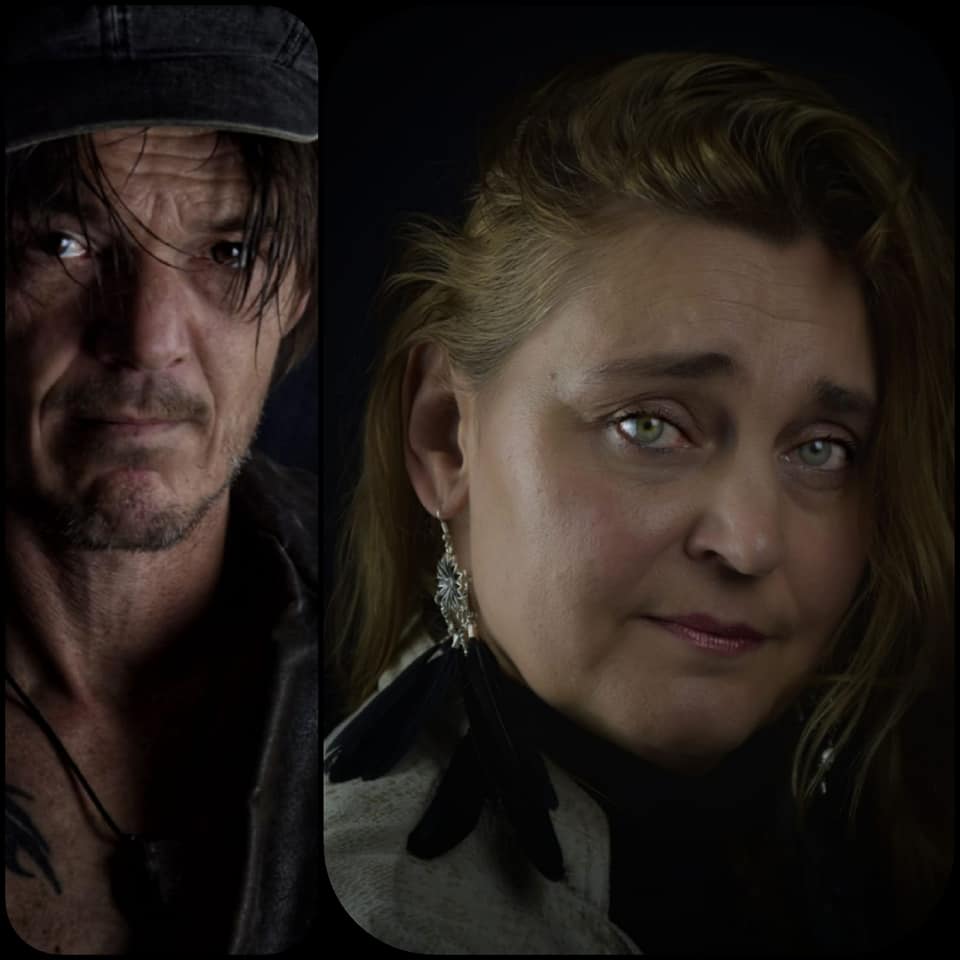 januari20221234567891: Esther Hendrix2: 14-18 Rosalie Thijssen1: Esther Hendrix2: Sabine Artsen1: Twan en Lonneke101112131415161: Esther Hendrix1: Esther Hendrix 2: 9-13 Rosalie Thijssen2: Sabine Aertsen1: Twan en Lonneke171819202122231: Esther Hendrix2: 14-18 Rosalie Thijssen2: 14-18 Yvonne Tiesen1: Esther Hendrix2: Sabine Aertsen1: Twan en Lonneke242526272829301: Esther Hendrix1: Esther Hendrix 2: 9-13 Rosalie Thijssen2: 9-13 Yvonne Tiesen1: Twan en Lonneke2: Marion Janssen311: Esther Hendrix 2: Sabine Aertsen